As you read, use this to help you annotate, or “mark up”, the text to show your observations and thoughts. Annotate by using a VARIETY of marks, labels, and comments.1. Mark features of the text with symbols and underlining. * for important events, decisions, or thoughts expressed by the author or a character !  for something surprising/shocking/unexpected/funny                        ? to highlight confusing or puzzling ideas or events________________ (underlining)2. Label unfamiliar words with definitions and any literary elements or devices, including important, striking, or enchanting words, phrases, and sentences, like sensory images, figurative language, repetition, sounds, and unusual punctuation.3. Comment in the margins. When writing comments, you might...         observe what is being said or done         identify a theme being developed         paraphrase or summarize a difficult phrase, sentence or passage         describe the effect of an image, sound, or word         infer a character quality         ask a thoughtful question or predict an outcome         identify important or striking features         notice patterns         predict meaningsAnnotation RubricSamples of Thorough Annotation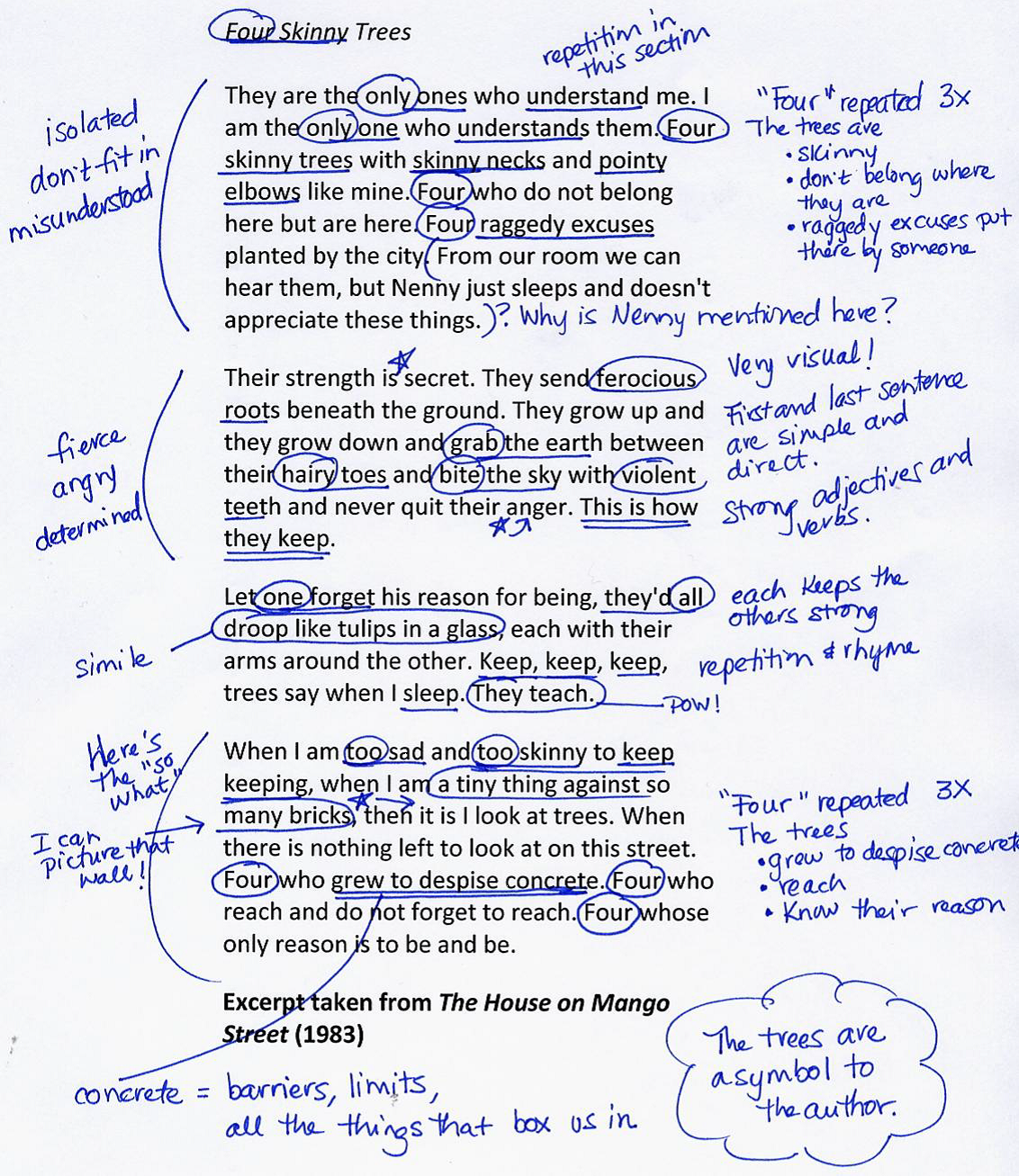 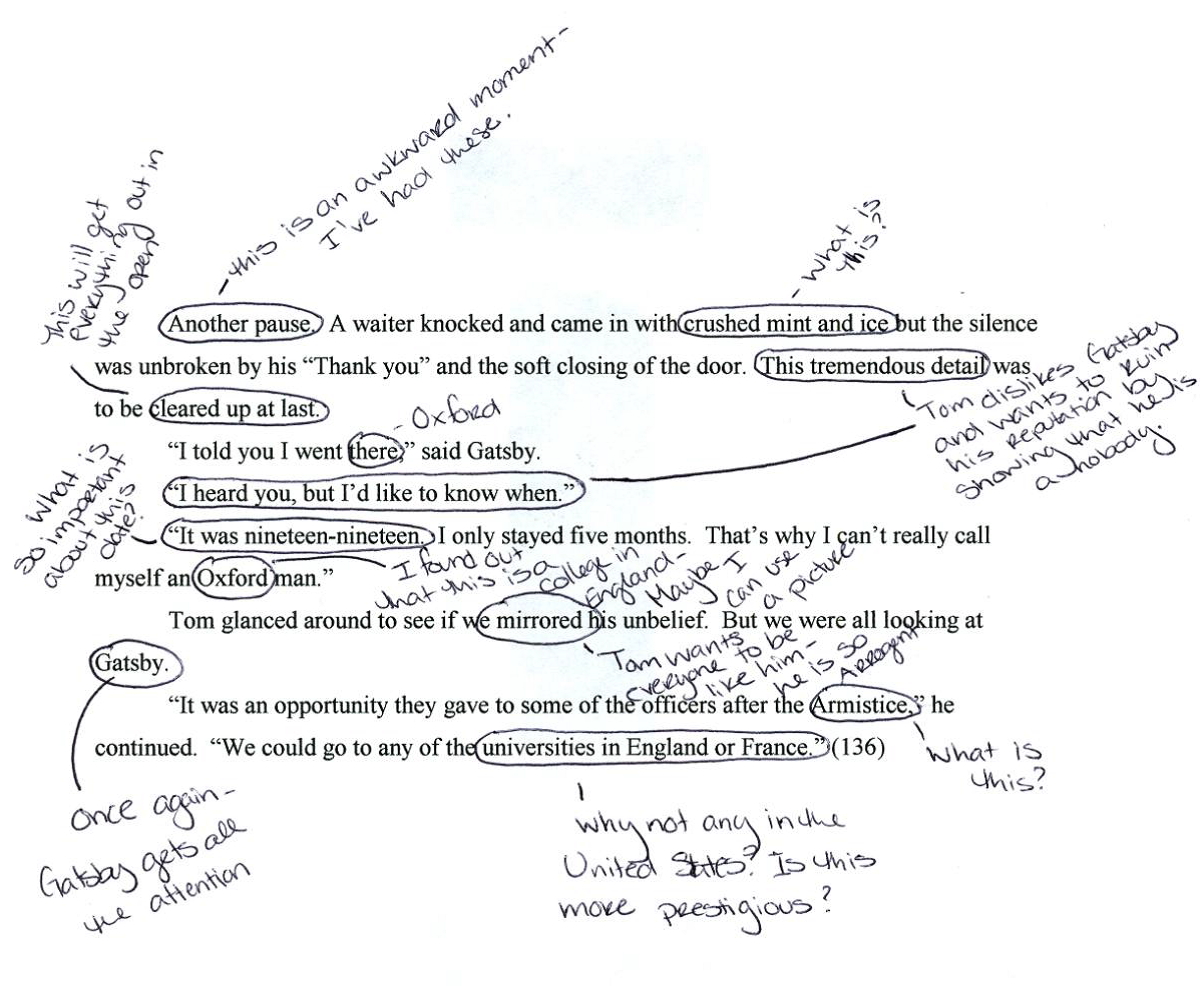 exceeds expectations         Text has been thoroughly annotated with a VARIETY of questions, connections, and reflections (both of content/plot AND the writing style/literary devices/elements)         Comments show analysis and evaluation, moving beyond literal level of the text.         Annotations include some thoughtful connections to other texts, other characters in the plot, and/or a real world connection         Annotations are evenly dispersed throughout selectionStudents hoping to take 9th Grade Honors English: strive to reach this level - it will help you prepare for 9H!very successful         Text has been annotated well with questions, connections, and/or reflections of the content/plot (and may include some notes related to literary devices/elements)         Comments demonstrate some analysis and evaluation, thinking beyond the surface-level of the text at times         Attempts at making connections to other characters, texts, or the real world         Annotations reveal some breaks in entries/may be bunched together in sections of the selectionsomewhat successful         Text has been briefly annotated with questions, comments, observations, and/or reflections of the content (or literary elements).         Commentary remains mostly at surface-level. The commentary suggests thought in specific sections of the text rather than throughout the chapter.needs improvement         Text contains brief/sketchy annotations. If there is commentary, it is predictable, repetitive, and/or surface-level.         Little or no attempt to make connections. Contains 3 or fewer annotations. (incomplete)